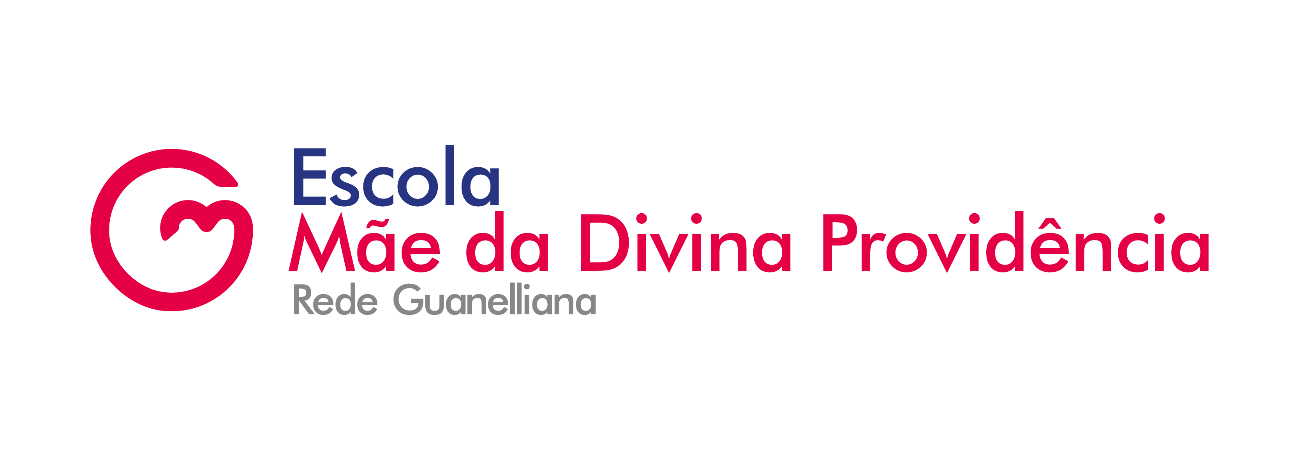 CONTEÚDO PROGRAMÁTICO - 2° ANO Avaliações 1- VALOR: 3.0  PONTOS  1ºTRIMESTRE - 2020Conteúdo da Avaliação 1 - 1° TRIMESTREPORTUGUÊSLivro Porta aberta Unidade 1 – Palavras para ler e ouvir Leitura 1: POEMA - Um abraço passo a passo, de Tino Freitas – Páginas: 10 a 15   - Nossa língua: Alfabeto maiúsculo e minúsculo – Páginas: 16 a 21Já sei ler! Parlenda: suco gelado do folclore-Páginas: 22 a 24Expressão oral: Recital de poemas- Página: 24 Mais sobre... Poema– Página: 25 - Leitura 2: POEMA; Sono pesado, de Cláudio Thebas. Páginas: 26 a 30 De texto em texto- CONTO - Clarice Bean sou eu, de Lauren Child. Páginas: 30 a 32 Nossa língua - Ordem alfabética. Páginas: 32 a 35 Com que letra? Palavras com: F ou V. Páginas: 35 a 37 Viva a diversidade! - Valores que não tem preço. Páginas 37 a 39Produção textual - Livro de poemas. Página: 39 - Unidade 2 – Experimentar, construir e brincar.- Leitura 1: TEXTO INSTRUCIONAL - Como as plantas bebem. Página: 44Expressão oral: Relato de experimento. Páginas: 47 a 49Nossa Língua: Letra cursiva. Páginas: 49 a 53De carona com o texto: Regras de convivência na escola. Páginas: 53 a 54  GRAMÁTICALivro Descobrindo a gramáticaAlfabeto – Páginas: 5 a 12Ortografia p – b- Páginas: 13 a 16Ordem alfabética – Uso do dicionário – Páginas: 17 a 24Ortografia c – g – Páginas: 25 a 28Vogais – Encontro vocálico – Páginas: 29 a 34Ortografia –d e t – Páginas 35 a 38Consoantes – Encontro consonantal – Páginas: 39 a 44Ortografia f – v – Páginas: 45 a 47CIÊNCIASLivro Construindo e aprendendo Unidade 1 – A Terra e o UniversoO Sol, a Terra e a Lua – páginas 6 a 24A radiação solar e o aquecimento global- página: 25 a 32As estações do ano – Páginas: 33 a 36HISTÓRIALivro Sociedade e cidadania Unidade 1  Capítulo 1- minha história meu bairro -  Página: 10Você leitor!  Páginas: 11Praça – Páginas 12 e 13Você cidadão – Páginas 14 e 15Bairro – Páginas 16 e 17Você leitor – Páginas 18 a 20Você escritor - Páginas 21Capitulo 2 - O convívio entre as pessoas – Páginas 22 a 25Regras de convivência – Páginas 26 e 27Você cidadão! – Páginas 28 e 29GEOGRAFIALivro: Faça1 GeografiaUnidade 1 – Um lugar especial: A escola  Para começo de conversa -  Página: 9Como é a minha escola – Página: 10O nome da escola – Página: 11Fazendo contatos – Página: 12 a 15Minha sala de aula – Páginas: 16 e 17 Aprendendo com as representações – Páginas: 18 e 19Em ação Página 20 a 22 Pra começo de conversa – Página: 23As escolas são diferentes – Página: 24Escolas públicas e escolas privadas – Página: 25Remexendo o baú – Páginas: 26 e 27 Pelos caminhos da arte – Páginas: 27 e 28Conhecendo outras escolas – Páginas: 30 e 31 Outros links. Escolas no mundo – Páginas: 32 e 33Aprendendo com as representações – Página: 34Em ação – Página: 35MATEMÁTICALivro:  Centurión – La Scala- Rodrigues Unidade 1 Números e seus usosPlacas e símbolos – Páginas: 10 e 11Números e outros códigos – Páginas: 12 e 13Números ordinais – Página: 15 a 18Sequência numérica– Páginas: 19 a 24Par ou ímpar – Páginas: 25 a 28A dúzia e a meia dúzia – Páginas: 29 a 33Adição e subtração e seus significados – Páginas: 34 a 36Adição e a ideia de juntar – Páginas: 37 a 38Adição e a ideia de acrescentar– Páginas: 39 a 40O sinal mais ( + ) – Páginas: 41 a 45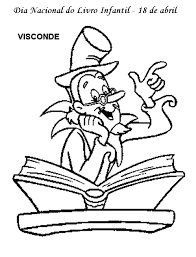 CONTEÚDO PROGRAMÁTICO - 2° ANO Avaliações 2 – VALOR: 5.0 pontos  1º TRIMESTRE - 2020Conteúdo da Avaliação 2 - 1° TrimestrePORTUGUÊSUnidade 2: Experimentar, construir e brincar Capítulo 1Espaço literário – A galinha ruiva, de Claudio Fragata. Página: 55Já sei ler Parlenda – La no chão tinha um chiclete, de Rosane Pamplona. Páginas: 56 a 58Com que letra? Palavras com: P ou BPágina:58Capítulo 2Leitura: TEXTO INSTRUCIONAL; Passa bolinha. Páginas: 60 a 63 Mais sobre... Texto instrucional. Página 63 Só para relembrar; Sílaba. Páginas 64 a 66 Com que letra? Palavras com T ou D. Páginas 66 a 68 Produção textual; Instruções para fazer o passa-bolinha. Páginas 68 a 70  Viva a diversidade! Criança brinca. Página 70 Unidade 3Uma mensagem para você!Capítulo 1Leitura: Carta para Sávia Dumont doa alunos do 4º ano B do Colégio São Domingo. Páginas: 74 a 76Mais sobre... Carta pessoal. Páginas 76 a 78De carona com o texto; Carta. Página 78Nossa língua; Frase. Páginas 79 a 81  Com que letra?; Palavras com C ou G. Páginas 81 a 83Já sei ler; Parlenda – Fui passar na pinguelinha, do folclore. Página 83 De texto em texto; E-mail. Página 84Capítulo 2 Leitura –As cartas de Ronroroso, de Hiawyn Oram. Páginas 86 a 89De carona com o texto -Ingredientes para uma poção mágica. Páginas 89 a 90Já sei ler! – Que sujeira! De Pedro BandeiraExpressão Oral - Entrevista com pessoa da comunidade sobre o envio de cartas pelo correio. Página: 91Produção textual - Mensagem via e-mail. Página 92 a 94Viva a diversidade -Comunicação: Direito de todos. Página 94Unidade 4 – E lá vem história...Capítulo 1– Bicho de jardimLeitura; CONTO: A minhoca e os passarinhos, de SylvieGirardet. Páginas: 98 a 103Mais sobre... Conto. Página: 103Nossa língua - Pontuação: Ponto final(.); Ponto de exclamação(!); e Ponto de interrogação(?). Páginas: 104 a 106De texto em texto- Poema: A minhoca Filomena, de Márcia Glória Rodriguez Domingues. Páginas: 106 a 109 Produção textual - Reescrita de conto. Página: 109 Expressão oral - Apresentação oral de conto. Página: 110Capítulo 2Leitura -CONTO: Bicho de estimação, de Orlando de Miranda. Páginas: 111 a 115De carona com o texto -Lista de ingredientes. Página: 115Já sei ler! -CANTIGA: O passeio do jacaré, do folclore. Páginas: 116 a 118Nossa língua -Nome próprio e nome comumCom que letra - Palavras com GUE ou GUIEspaço literário -Menina bonita do laço de fita, de Ana Maria Machado. Página:123Viva a diversidade! - Crianças têm direitos. Página: 124 GRAMÁTICASílaba – Páginas 48 a 51Ortografia: mb – mp– páginas: 52 a 55Acento agudo – Páginas: 56 a 62Ortografia: r – rr – Páginas: 63 a 66Acento circunflexo – Páginas: 67 a 70Ortografia: s – ss– Páginas: 71 a 75Til – Páginas: 76 a 80Ortografia: ge – gi– Páginas: 81 a 85CIÊNCIASUnidade 1Os seres vivos e os elementos da vida. Páginas:37 a 41Os elementos naturais dos ambientes. Páginas: 42 a 48O ar. Páginas: 49 a 53O solo. Páginas: 54 a 58HISTÓRIAUnidade 2Documentos pessoais -  Páginas: 30 e 31Caderneta de vacinação -  Páginas: 32 e 33Carteira de identidade -  Página: 34Título de eleitor, carteira de trabalho e passaporte – Páginas: 35 e 36Você leitor – Páginas 37Integrando com a língua portuguesa – Páginas: 38 e 39Capitulo 1 – Contando o tempo – Páginas: 42 a 45O relógio – Páginas: 46 e 47Capitulo 2 -  Antes durante e depois – Páginas 48 e 49Você leitor – Páginas: 50 e 51Manhã tarde e noite – Página: 52Ontem hoje e amanhã – Páginas: 53 e 54Ao mesmo tempo – Páginas 55 a 60 GEOGRAFIAUnidade 3 e 4Pra começo de conversa Página: 37Convivendo na escola - Página: 38Respeito às diferenças Páginas: 40 e 41Meninos e meninas - Páginas: 42 e 43 Falando de limites entre as pessoas - Páginas: 44 e 45 Outros links -  Páginas: 46 e 47Os limites entre os lugares - Página: 48Em ação – Páginas: 49 a 50Para começo de conversa – Página: 51O caminho da escola – Páginas: 52 a 53Aprendendo com as representações – Páginas: 54 e 55Como você vai para escola – Páginas 56 e 57Os meios de transportes sinalização e regras – Páginas: 58 a 61Fazendo contatos importância do transporte coletivo – Página: 62Em ação – Página 63 e 64MATEMÁTICA Unidade 2Subtração: A ideia de tirar– Páginas: 46 Subtração: A ideia de comparar – Página: 47 a 48Quanto falta para completar? – Páginas: 49O sinal menos ( - )– Páginas: 50Qual e a diferença? – Páginas: 51e 52Usando a reta numérica para calcular – Páginas: 53 a 59Figuras geométricas espaciais – Páginas: 62 a 65Fazendo estimativas – Páginas: 66 e 67Investigando padrões e regularidades – Páginas: 68 a 73Qual e a chance? – Páginas: 74 e 75Produção – maquete – Páginas 76Só para lembrar – Páginas 78CONTEÚDO PROGRAMÁTICO - 2° ANO Avaliações 1- VALOR 3.0 PONTOS  2º TRIMESTRE – 2020Conteúdo da Avaliação 1 - 2° TRIMESTREPORTUGUÊSUnidade 5 – Será imaginação?Capítulo 1: Histórias do povo brasileiro  Leitura - LENDA: Potira, de Jonas Ribeiro. Páginas: 130 a 134  Mais sobre...Lenda. Página: 134 Espaço Literário - LENDA: A juruva e o fogo, recontada por Flávia Muniz. Página: 135 Produção textual - Ordenação de pares da lenda e criação de final. Página: 136 Já sei ler!CORDEL: Cupupira, de César Obeid Expressão oral - Apresentação de personagens do folclore brasileiro. Página: 138 Com que letra - Palavras com H inicial. Página: 139Capítulo 2: Seres fantásticos Leitura -LENDA: Mapinguari, o fedorento, de Regina Claro. Páginas: 141 a 144 Nossa língua -Sinônimos. Páginas: 144 a 146  De texto em texto - POEMA: Quem tem medo de monstros? De Fanny Joly. Páginas: 146 a 151Com que letra? Palavras com CH, LH ou NH. Páginas: 151 a 152Viva a diversidade - A sabedoria das pessoas mais velhas. Página: 153 Unidade 6 – Anúncios por toda parte Capítulo 1: Anunciando ideias Leitura - Anúncio publicitário sobre saúde bucal. Páginas: 156 a 159 Nossa língua -Frases afirmativas, negativas, interrogativas e exclamativas (pontuação). Páginas: 159 a 164 Expressão oral - Entrevista com um agente de saúde sobre saúde bucal. Página: 164 Mais sobre...Anúncio. Páginas: 165 a 167De carona com o texto - Importância das imagens nos anúncios. Página: 167Com que letra - Palavras com C ou Ç. Páginas: 168 a 170 Produção textual -Campanha para alertar as pessoas para a importância da higiene bucal. Páginas: 170 e 171 GRAMÁTICACedilha – Páginas: 86 a 90Ortografia: ce – ci– Páginas: 91 a 93Ponto final – Vírgula – Páginas: 94 a 98Ortografia: j –h– Páginas: 99 a 104Ponto de interrogação – Páginas: 105 a 109Ortografia: z– Páginas:110 a 113Ponto de exclamação – Páginas: 114 a 117Ortografia: s (som de z) – Páginas: 118 a 122CIÊNCIAS Unidade 2– Os animaisOs animais – Páginas: 60 a 68Onde vivem os animais – Página: 69 a 76Alimentação e a reprodução dos animais – Páginas: 77 a 83O corpo dos animais – Páginas: 84 a 92 HISTÓRIAUnidade 2Capitulo 3 – Tempo e calendário. Página: 60Calendário - Páginas: 61 a 63Os meses do ano – Páginas 64 e 65Quantos dias tem os meses? – Páginas 66 a 69Semana – Página: 70 e 71Você leitor – Páginas: 72 e 73Integrando com língua portuguesa e matemática – Páginas 74 a 75GEOGRAFIAUnidade 5 e 6Para começo de conversa – Página: 65A rua, espaço de todos - Páginas: 66 e 67Pelos caminhos da arte - Página: 68A rua no cotidiano -  Página: 69 Remexendo no baú – Páginas: 70 e 71As ruas vistas do alto – Páginas: 72 e 73As representações – Páginas 74 e 75Em ação – Páginas 76 a 84Para começo de conversa – Página: 85Os bairros – Páginas: 86 e 87 Conhecendo os bairros – Página: 88Os bairros são diferentes – Página: 89Outros links – Páginas: 90 e 91MATEMÁTICA  Unidade 4 – Ampliando a sequência As dezenas internas e outros números – Página: 80 a 82 Investigando padrões e regularidades – Páginas: 83 Fazendo estimativas – Páginas: 84 e 85Investigando padrões e regularidades – Páginas: 86 a 88Fazendo estimativas– Página: 89 e 90Qual e a sua opinião? – Páginas: 90 a 93 Fazendo estimativas – Páginas: 94 a 100Compondo e decompondo números – Páginas: 101 a 104Só para lembrar – Página 105 a 107Qual é a sua opinião? – Página: 107Figuras geométricas planas – Páginas:108 a 129CONTEÚDO PROGRAMÁTICO - 2° ANOAvaliações 2 -VALOR:  5.0 pontos 2º TRIMESTRE -2020Conteúdo da Avaliação 2 - 2° TrimestrePORTUGUÊSUnidade 6 – Anúncios por toda parte Capítulo 2: Anunciando produtos Leitura-Anúncio publicitário de água mineral. Páginas: 172 a 174Nossa língua-Antônimos. Páginas: 174 a 176Já sei ler! POEMA: Um passarinho no ninho, de Ruth Rocha. Páginas: 176 a 178Viva a diversidade! Consumo consciente. Página: 178 Unidade 7 – Era uma vezCapítulo 1: Na magia do contoLeitura - CONTO: O mingau doce, de Jacob Grimm e Wilhelm Grimm. Páginas: 182 a 187 De carona com o texto - A importância das rimas. Página: 187Mais sobre... Conto maravilhoso. Páginas: 188 a 189Já sei ler; POEMA: Era uma vez. de Nani. Páginas: 190 a 191 Nossa língua; Parágrafo e pontuação em diálogo. Páginas: 192 a 194Com que letra; Letra R em diferentes posições. Páginas: 195 a 198Capítulo 2: Personagens fantásticos Leitura - CONTO: Os cabritos da montanha, de Cristina Porto. Páginas: 199 a 206Só para lembrar -Parágrafo e marcas temporais. Página: 207Nossa língua - Aumentativo e Diminutivo. Página: 208GRAMÁTICATravessão – Dois pontos – Páginas: 123 a 127Ortografia: r (som brando) – Páginas: 128 a 132Frase – Páginas: 133 a 136Ortografia: nh – ch– Páginas: 137 a 143Frase afirmativa – Frase negativa – Páginas: 144 a 148Ortografia: x – páginas: 149 a 152Sinônimo -  uso do dicionário – Páginas: 153 a 158Ortografia: lh– Páginas: 159 a 163Antônimo – Páginas: 164 a 167Ortografia: que, qui / qua, quo – Páginas 168 a 171CIÊNCIAS  Unidade 2 – Animais úteis e nocivosAnimais úteis e nocivos– Páginas: 93 a 97Os animais domésticos e silvestres – Páginas 98 a 101A dengue a chicungunya e o zika – Páginas: 102 a 107Os animais ameaçados de extinção – Páginas: 108 a 116HISTÓRIAUnidade 3Capitulo 1 – Fonte Históricas -  Páginas: 78 Fontes escritas -  Páginas: 79Fontes visuais – Páginas: 80Você cidadão! – Página: 81Fontes orais – Página: 82Fontes materiais – Páginas: 83 a 87Capitulo 2 Histórias de família – Página: 88Você leitor! – Página: 90Você escritor – Página: 91Você leitor – Página: 92 a 94Baú da história – Página: 95Integrando com... Língua   portuguesa – Páginas: 96 e 97GEOGRAFIAUnidade 6 e 7As transformações do bairro - Páginas: 92  Mexendo no baú – Páginas: 94 e 95Aprendendo com as representações – Página: 96Em ação – Páginas: 97 e 98Para começo de conversa – Página 99Conhecendo paisagens – Páginas: 100 e 101Aprendendo com as representações – Páginas 102 e 103Elementos das paisagens – Páginas: 104 e 105Pelos caminhos da arte – Páginas: 106 e 107Paisagens vistas do alto – Páginas: 108 e 109Em ação –Páginas 110 a 112MATEMÁTICAUnidade 6 – Adição e subtração Construindo estratégicas – Páginas: 132 Revendo as ideias da adição – Páginas: 133 a 136Trabalhando com cálculo mental – Páginas: 137 e 138Revendo as ideias da subtração – Página: 139 a 141Trabalhando com cálculo mental– Página: 142 a 144Adição com reagrupamento – Página 145 a 148Subtração com reagrupamento – Páginas: 149 a 151Fazendo estimativas– Páginas: 152 Só para lembrar – Páginas: 153CONTEÚDO PROGRAMÁTICO - 2° ANOAvaliações 1- VALOR: 3.0 PONTOS  3º TRIMESTRE - 2020Conteúdo da Avaliação 1 - 3° TRIMESTREPORTUGUÊSUnidade 7 – Era uma vez...Capítulo 2: Personagens fantásticos De texto em texto- Escultura Feltépve, de ErvinLoranthHervé. Página: 209Expressão oral - Criação e apresentação de ser fantástico. Página: 210Produção textual - Nova versão para conto lido. Páginas: 211 e 212Viva a diversidade! Conversando a gente se entende. Página: 213Unidade 8 – Natureza incrível Capítulo 1 - Vida de barataLeitura - ARTIGO DE DIVULGAÇÃO CIENTÍFICO: O que é que a barata tem? Shirley Paradizo. Páginas: 216 a 220 Mais sobre Artigo de divulgação científica. Página: 221Espaço literário- CONTO: O casamento da dona baratinha, de Luís Camargo. Páginas: 222 e 223Com que letra? Som nasal. Páginas: 224 a 225Só para lembrar - Frase. Página: 226Capítulo 2: Bichos de jardimLeitura - TEXTO: A formiga cortadeira. Páginas: 227 e 228De carona com o texto - Desafio com nomes de animais. Página: 229Já sei ler! - CANTIGA: Fui ao mercado, do folclore. Páginas: 230 e 231Nossa língua; Uso de parágrafos em artigos de divulgação científica. Páginas: 232 a 234GRAMÁTICASubstantivo comum/substantivo próprio – Páginas: 172 a 177Ortografia: gue – gui – gua – guo – Páginas: 178 a 182Coletivo – Páginas: 183 a 188Ortografia: ar – er – ir – or – ur– Páginas: 189 a 191Adjetivo – Páginas: 192 a 197Ortografia: al – el –il – ol-ul – Páginas: 198 a 201CIÊNCIASUnidade 3– O reino vegetalO reino vegetal– Páginas: 118 a 127O jardim, a horta e o pomar – Páginas: 128 a 134As utilidades das plantas – Páginas: 135 a 140Onde encontramos os vegetais? – Páginas: 141 a 147A prevenção de acidentes – Páginas: 148 a 160HISTÓRIA Unidade 4Capitulo 1 – Diferentes formas de trabalhar – Página: 100Você escritor -  Páginas: 101Trabalhos que fazem para sobreviver - Páginas: 102 e 103Trabalho na escola – Páginas: 104 e 105Trabalho no hospital – Página: 106Pessoas com deficiência também trabalham – Página: 107Você leitor – Páginas 108 e 109GEOGRAFIAUnidade 8Para começo de conversa - Página: 113As pessoas modificam as paisagens Páginas: 114 e 115Fazendo contato -  Página: 116 e 117Remexendo no baú – Páginas: 118 e 121A ação na natureza modifica a paisagem – Páginas 122 a 124MATEMÁTICAUnidade 7 – Multiplicação e divisãoIdeias da multiplicação – Páginas: 156 a 161Produção de cartaz: preservando a planta – Páginas: 162Contando de 2 em 2 e de 3 em 3 – Páginas: 163 e 164O dobro – Páginas: 165Trabalhando com cálculo mental – Páginas: 166O triplo – Páginas: 167 e 168Contando de 4 em 4 e de 5 em 5 – Páginas: 169 a 172.Ideias da divisão – Páginas: 173 a 175.Qual e a chance? – Páginas: 176Meio, metade e terça parte – Páginas 177 a 181Investigando padrões e regularidades – Páginas 182 Trabalhando com o cálculo mental – Páginas 183 a 185Investigando padrões e regularidades – Páginas 186 e 187Só para lembrar – Páginas 188 e 189CONTEÚDO PROGRAMÁTICO - 2° ANOAvaliações 2 – VALOR: 5.0 pontos  3º TRIMESTRE - 2020Conteúdo da Avaliação 2 - 3° TrimestrePORTUGUÊSUnidade 8 – Natureza incrível Capítulo 2: Bichos de jardimCom que letra? Palavras com M ou N. Páginas: 235 a 237Produção textual - Criação de artigo de divulgação científica. Páginas: 238 a 241Expressão oral - Exposição oral em vídeo. Página: 242Viva a diversidade! Respeite a natureza. Página: 243Unidade 9- Histórias com ensinamentosCapítulo 1: Moral da história  Leitura; FÁBULA: O galo que logrou a raposa, de Monteiro Lobato. Páginas 246 a 249 Mais sobre; Fábula. Páginas 250 e 251 Nossa língua; Adjetivo. Páginas 252 a 254 Só para lembrar; Pontuação. Páginas 255 e 256 Já sei ler; POEMA: Dois gatos fazendo hora, de Guilherme Mansur. Página 257 De carona com o texto - Fotografia que ilustra a fábula o leão e o ratinho, de René MilotPágina 258– Capítulo 2: Quem desdenha quer comprar.Leitura - FÁBULA: A raposa e as uvas, de Esopo. Páginas: 259 a 260 Com que letra? - Letras O e U, E e I em final de palavras. Páginas: 261 a 263 De texto em texto - TEXTO TEATRAL: Adaptação da fábula o macaco e o coelho, de Luís Camargo. Páginas: 264 a 266Produção textual - Criação de final de peça teatral (fábula). Páginas: 267 e 268Espaço literário - CONTO: Maria vai com as outras, de Sylvia Orthof. Página: 269Expressão oral - Apresentação de peça teatral. Página: 270Viva a diversidade! - Atitudes conscientes. Página: 271GRAMÁTICAMasculino – Feminino – Páginas: 202 a 206Ortografia: az – ez – iz – oz – uz – Páginas:207 a 209Singular – Plural – Páginas: 210 a 217Ortografia: as – es – is – os - us – Páginas: 218 a 220Aumentativo – Diminutivo – Páginas: 221 a 224Ortografia: r – l (depois da consoante) – Páginas: 225 a 229Verbo – Páginas: 230 a 235Ortografia: sons do x – Páginas: 236 a 240CIÊNCIAS - Unidade 4Os recursos que a natureza nos oferece – Páginas: 162 a 174O reino mineral – Página: 175 a 183A tecnologia do dia a dia – Páginas 184 a 191As novas tecnologias – Páginas: 192 a 200O lixo – Páginas: 201 a 207HISTÓRIAUnidade 4  Trabalho e meio ambiente - Página: 110Você leitor - Página: 111Agir sem pensar – Páginas 112Trabalho na indústria – Página: 113Você leitor – Página: 114Meios de transporte e poluição – Página: 115 Extrativismo e prejuízos ao meio ambiente – Páginas: 116 e 117Você leitor! – Página: 118 Você escritor! – Página: 119Integrando com geografia e matemática – Página 120Unidade 8 Todo município tem história. Páginas: 68 a 75GEOGRAFIAUnidade 7Para começo de conversa - Página: 127Paisagens diferentes, Páginas: 128 e 129Modos de vida diferentes - Páginas: 130 e 131Paisagem de deserto -  Páginas: 132 e 133Paisagem gelada – Páginas: 134 e 135Paisagem de floresta – Páginas: 136 e 137Aprendendo com as representações – Páginas 138Em ação – Página: 139MATEMÁTICAUnidade 8 – Grandezas e medidasMedidas de comprimento não padronizadas – Páginas: 192 a 196Medidas de comprimento padronizadas – Páginas: 197 a 202O metro – Páginas 203Fazendo estimativas – Páginas: 204 e 205Medidas de capacidade– Páginas: 206 e 207Investigando padrões e regularidades – Página: 208 e 209Tratando a informação – Páginas: 210Medidas de massa – Páginas: 211 a 213Fazendo estimativas– Páginas: 214 e 216Tratando a informação – Página: 217Medidas de tempo – Páginas: 218 a 220Manhã tarde e noite: as horas – Páginas: 221 e 222’Horas e minuto no relógio digital – Página: 223 a 225Tratando a informação– Páginas: 226Qual é a chance? – Página: 227Investigando padrões e regularidades– Páginas: 228Só para lembrar – Página: 229DatasAvaliações23/03Português24/03Ciências25/03Geo/Hist26/03Matemática27/03InglêsDatasAvaliações11/05Português12/05Ciências13/05Geo/Hist14/05Matemática15/05InglêsDatasAvaliações22/06Português23/06Ciências24/06Geo/Hist25/06Matemática26/06InglêsDatasAvaliações24/08Português25/08Ciências26/08Geo/Hist27/08Matemática28/08InglêsDatasAvaliações28/09Português29/09Ciências30/09Geo/Hist1º/10Matemática02/10InglêsDatasAvaliações16/11Português17/11Ciências18/11Geo/Hist19/11Matemática23/11Inglês